	Συμπληρώνω τα ζευγαράκια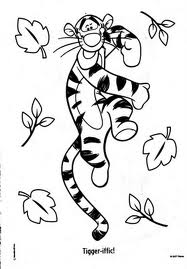 	     2		3			4           +			       +			+   +			       +			+   +			       +			+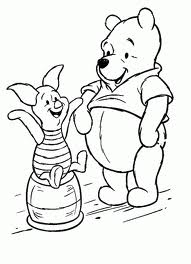 		       +			+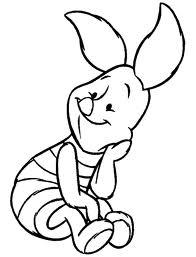 								+    	     5		6			7           +			       +			+   +			       +			+   +			       +			+           +		       +			+           +		               +			+    	   +			       +			+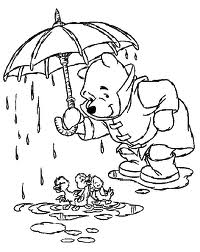 				       +			+								+ΟΝΟΜΑ: __________________________